TISZAVASVÁRI VÁROS ÖNKORMÁNYZATAKÉPVISELŐ-TESTÜLETÉNEK66/2022.(II.24) Kt. sz. határozataA polgármester 2022. évi szabadság ütemezési tervének jóváhagyásárólTiszavasvári Város Önkormányzatának Képviselő-testülete, „A polgármester 2022. évi szabadság ütemezési tervének jóváhagyásáról” kapcsolatban a  közszolgálati tisztviselőkről szóló 2011. évi CXCIX. törvény 225/C.§ (2) bekezdéseiben foglaltak alapján az alábbi döntést hozza: Jóváhagyja, Szőke Zoltán főállású polgármester 2022. évi (52 nap) szabadság ütemezési tervét, a határozat 1. mellékletében foglaltak szerint. Határidő: esedékességkor 				         Felelős: Szőke Zoltán polgármester                  Szőke Zoltán                                             dr. Kórik Zsuzsanna                  polgármester                                                       jegyző66/2022. (II.24.) Kt. sz. határozat 1. melléklete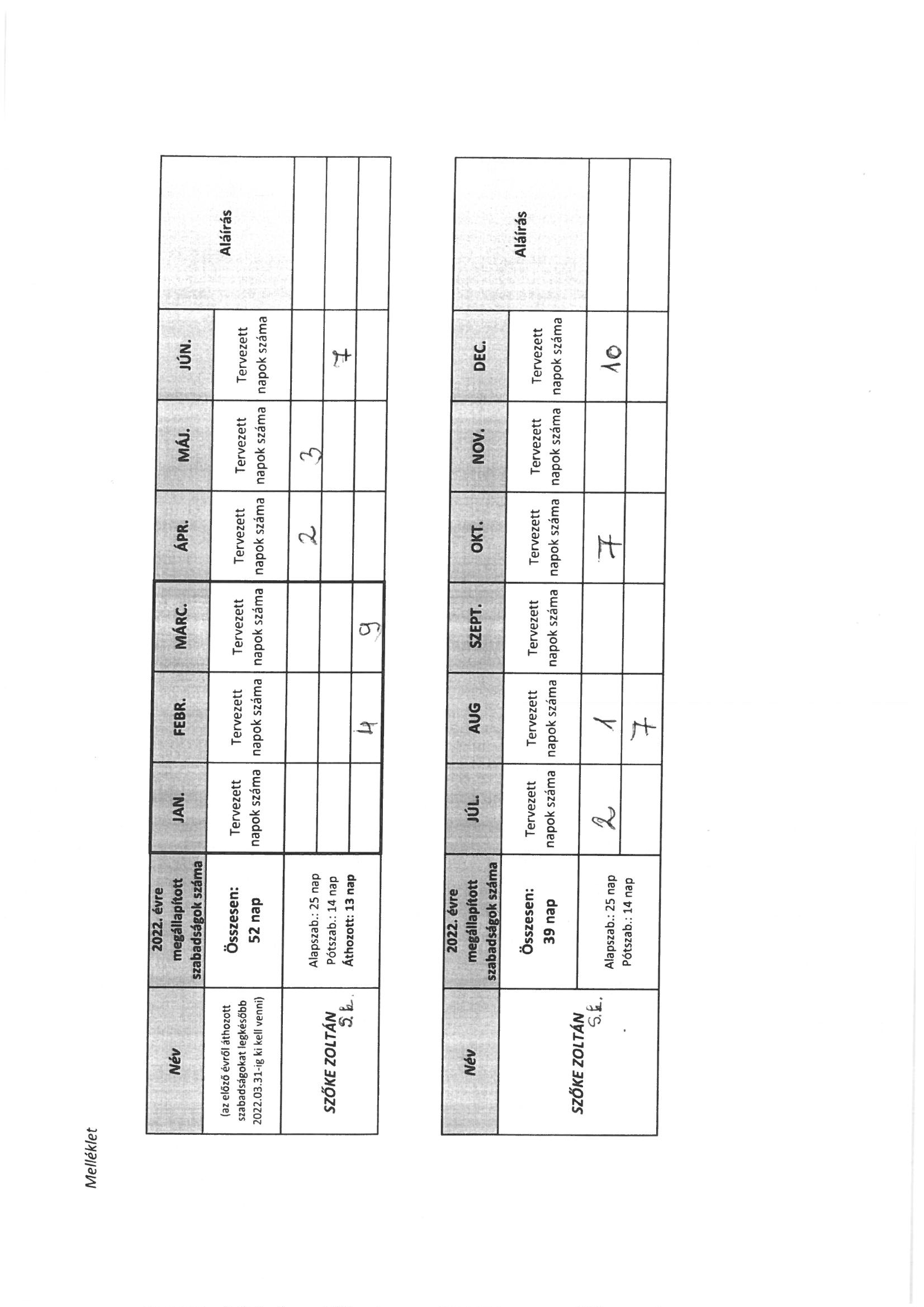 